29-ое заседание 27-го созываҠАРАР                                                                                    РЕШЕНИЕ06 июль 2018 йыл                               № 175                           06 июля 2018 года	О согласии на списание основных средств, входящих в муниципальную казну сельского поселения Казанчинский сельсовет муниципального района Аскинский район Республики БашкортостанРассмотрев представленные администрацией сельского поселения Казанчинский сельсовет материалы о списании основных средств, входящих в муниципальную казну сельского поселения Казанчинский сельсовет муниципального района Аскинский район Республики Башкортостан, Совет сельского поселения Казанчинский сельсовет муниципального района Аскинский район Республики Башкортостан р е ш и л:1. Дать согласие администрации сельского поселения Казанчинский сельсовет муниципального района Аскинский район Республики Башкортостан на списание следующих основных средств, входящих в муниципальную казну сельского поселения Казанчинский сельсовет муниципального района Аскинский район Республики Башкортостан:2.Администрации сельского поселения Казанчинский сельсовет оприходовать образовавшийся после списания указанных объектов пригодные материалы.3.Централизованной бухгалтерии после получения обоснованных документов снять с баланса сельского поселения эти объекты.4.  Контроль за исполнением настоящего решения возложить на  постоянную депутатскую комиссию Совета сельского поселения Казанчинский сельсовет муниципального района Аскинский район Республики Башкортостан по бюджету, налогам, вопросам муниципальной собственности. Глава  сельского поселения                                                               Р.Т. Киямов                               Башҡортостан  РеспубликаһыАСКЫН РАЙОНЫМУНИЦИПАЛЬ РАЙОНЫНЫҢҠАҘАНСЫ АУЫЛ СОВЕТЫАУЫЛ БИЛӘМӘҺЕсоветы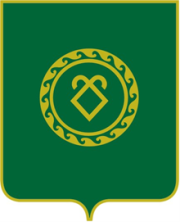 советСЕЛЬСКОГО ПОСЕЛЕНИЯКАЗАНЧИНСКИЙ СЕЛЬСОВЕТМУНИЦИПАЛЬНОГО РАЙОНААСКИНСКИЙ РАЙОНРеспублики БашкортостанНаименованиеГод постройкиБалансовая стоимостьОстаточная стоимостьМестонахождениеЖилой дом духквартирный каменный1972125580,00нетАскинский район, с.Старые Казанчи, ул.Крестьянская, 27Жилой дом духквартирный каменный1972125580,00нетАскинский район, с.Старые Казанчи, ул.Крестьянская, 27Жилой дом духквартирный каменный1972125580,00нетАскинский район, с.Старые Казанчи, ул.Крестьянская, 27Летний лагерь (Конный двор дощатый) 198259378нетАскинский район, с.Старые Казанчи,Гараж для автомобилей197953671нетАскинский район, с.Старые Казанчи, ул.Центральная, д.22